                    Curriculum Vitae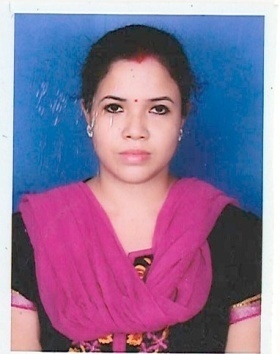 NAME:  Sankari Malla BarmanSUBJECT: Geography                                                                                                   PHONE NO:  (+91)-8013069443EMAIL: sankaribarman02@gmail.comPRESENT ADDRESS: 4/46 Netajinagar (Tollygung), Kolkata -700040Career objective: To work for a recognized company which will make use of my skills and confidence, thereby giving me ample opportunity to explore my talents.  ACADEMIC QUALIFICATION:                                                                                       TRAININGS:     BASIC OF COMPUTER COURSE.LANGUGES KNOWN:ENGLISH (Speaking, Writing)HINDI      (Speaking, Writing)BENGALI (Speaking, Writing)PERSONAL PROFILE:Date of Birth     :     2nd November, 1989Father’s Name  :   LATE  Kanai lal Malla BarmanMother’s Name :     Swapna Malla BarmanMarital Status   :     MarriedHusband`s Name :  Rajdeep ChatterjeeNationality         :     IndianDate:  20.07.2020                             SIGNATURE: ------------------------------------ KOLKATA                                                                                        (SANKARI MALLA BARMAN)DEGREEINSTITUTE NAMEBOARDNAME       YEAROF PASSOUTPERCENTAGE  MADHYAMIKNETAJINAGAR BALIKA VIDYAMANDIRW.B.B.S.E200567.50%HIGHER SECONDARYJADAVPUR SAMMILITA BALIKA VIDYALAYA    W.B.C.H.S.E           2007           63.80%BACHELOR OF SCIENCE (B.SC)NETAJINAGAR DAY COLLEGEC.U           2010           57.25%MASTER OF SCIENCE (M.SC)BALLYGUNGESCIENCE COLLEGEC.U201264.70%BACHELOR OF EDUCATION (B.ED)VIVEKANANDA RAMKRISHNA MISSION B.ED COLLEGEW.B.U.T.T.E.P.A201880.15%